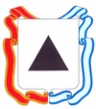 Администрация города МагнитогорскаМуниципальное общеобразовательное учреждение «Специальная (коррекционная) общеобразовательная школа-интернат № 4» города Магнитогорска455026, Челябинская обл., г. Магнитогорск, ул. Суворова, 110Тел/факс: (3519) 20-25-85; e-mail: internat4shunin@mail.ru ; http://74203s037.edusite.ru Сценарий внеклассного мероприятия для обучающихся воспитанников 3-4 классовТема: «Космическое путешествие с Сетевичком в мир Интернет - безопасности»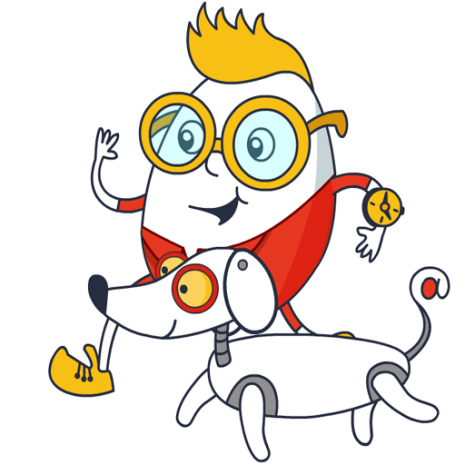 Авторы: Чубаева Наталья Николаевна, воспитатель группы продлённого дня первой квалификационной категории МОУ «С(К)ОШИ №4» Матвеева Светлана Николаевна,учитель начальных классоввысшей квалификационной категорииМОУ «С(К)ОШИ №4»https://uchportfolio.ru/s5044632405 г. Магнитогорск2018/2020Пояснительная запискаАктуальность выбранной темы. Наш мир сегодня – это мир компьютерной техники. И современные дети, живущие в этом мире, чувствуют и ощущаются себя в нём достаточно комфортно. Они легко осваивают компьютер, мобильные устройства, новомодные гаджеты и умело ими пользуются. Однако их знания в области безопасности в Интернете являются недостаточными от их способности осваивать новые устройства. С каждым годом количество пользователей Интернета увеличивается, поэтому проблема безопасности детей в сети Интернет очень актуальна. В связи с этим перед педагогами ставиться основная задача – расширить знания детей в области безопасности использования сети Интернет путём реализации различных форм работы по данной проблеме. Представленная методическая разработка сценария внеклассного мероприятия по безопасности в Интернете и информационной безопасности на тему «Космическое путешествие с Сетевичком в мир Интернет - безопасности» призвана решить эту задачу.Новизна. Сценарий внеклассного меропрития по вышеуказанной теме представлен с использованием современной технологии квест – игры. Дети очень любят отправляться в различные путешествия, поэтому квесты для них стали неотъемлемой обучающей и воспитывающей частью их жизни в школе при проведении различного рода мероприятий.Целевая аудитория: обучающиеся воспитанники 3 – 4 классов классов, 9-11 лет и их родители (родители приглашены на мероприятие в качестве гостей по желанию).Форма проведения: квест- играМесто проведения: актовый залЦель: сформировать убеждение у младших школьников с ОВЗ о правильном и безопасном использовании информации глобальной сети Интернет.Задачи:расширить знания детей о факторах риска и опасности, поджидающих их в Интернете.познакомить с основными правилами безопасного общения в социальных сетяхразвивать мышление, внимание, сообразительность младших школьниковвызвать желание быть осторожными и внимательными при работе с Интернет- источниками и сайтамиТехническое обеспечение классного часа:- Компьютер.- Мультимедийный проектор.-Экспозиционный экран.Дидактический и раздаточный материал: оценочный лист – путеводителькартинка – пазл Интернет Маниякейсы (конверты) с заданиями.Ход классного часаОрганизационный момент.Воспитатель:Прозвенел уже звонок,Встаньте, дети, не ленитесь,Все мне дружно улыбнитесь.Настроение какое?Дети показывают смайлики, произнося фразу: Вот такое! (Слайд 2)Воспитатель: Отлично! Я рада, что у большинства из Вас замечательное настроению. Желаю Вам, чтобы такое настроение не покинуло вас в течение всего нашего занятия.Самоопределение к деятельности, постановка цели классного часаВоспитатель: Ребята, вы любите путешествовать? (ответы детей)- А кто-нибудь из вас совершал путешествие в космическое пространство? (ответы детей)- А вы хотите совершить такое путешествие? (ответы)- Предлагаю Вам, ребята, совершить необычное путешествие. Но чтобы его совершить, необходим определённый настрой.Запуск легендыПриём релаксации (Слайд 3)Воспитатель: Сядьте по удобнее и закройте глаза. Представьте, что вы очутились в космическом пространстве. Вы чувствуете, как ваши ноги  постепенно отрываются от земли, а тело становится невесомым, очень лёгким… и вы начинаете медленно-медленно подниматься вверх, и погружаетесь в это пространство. Посмотрите вниз: всё, что раньше вас окружало (дома…, улицы…, деревья…, машины…) всё становится маленьким, едва заметным.И вдруг, приблизившись к самой сияющей звездочке,  вы увидели неопознанный объект. Его зовут Сетевичок. Он кидает вам какой – то свёрток. Откройте глаза. Кто хочет узнать, что в этом свертке?Один ученик выходит к доске и достает из свёртка письмо.Сетевичок: ребята, да это же тайное послание от космических пиратов. Давайте откроем это письмо и прочитаем, что там написано.Ученик, который вышел к доске разворачивает письмо и читает его содержание.Содержание тайного письма.Приветствуем Вас, о попавшие в плен к нам, к космическим пиратам нашего необъятного  небосвода. Вы дети планеты земля, а значит знаете, что такое Интернет и умеете им пользоваться. Вы сейчас хорошо расслабились и мечтаете вернуться на Землю. Верно? Но этому не бывать, пока Вы не выполните ряд наших условий. А условие наше такое: вам необходимо совершить Космическое путешествие по всемирной паутине Интернета. Интернет — интересный и многогранный мир, который позволяет узнавать много нового, общаться с людьми на разных концах света, играть в игры и делиться с другими своими фотографиями. Для того чтобы вернуться на Землю, Вам нужно посетить три планеты и выполнить задания каждого хозяина той или иной планеты. Попав на планету, вы найдёте кейс (конверт) с заданиями.Выполнив все задания (насколько это в ваших силах), вы получаете ключ для самопроверки и сверяете свои ответы с ключом. За каждое правильно выполненное задание вы ставите себе 2 балла. Проверив все задания, вы суммируете баллы и записываете итог. Для удобства вы получите путеводитель по планетам. Так же Вам понадобятся листы бумаги, а самое главное знания о правилах безопасности в Интернете. Поверьте, они вам очень пригодятся.Только после того, как общее количество баллов будет записано в путеводитель, вам открывается млечный путь на следующую планету. В случае того как посетите каждую из планет, вы сможете вновь вернуться на планету Земля. А там самых активных ребят ждёт награда. Ваш воспитатель и друг Сетевичок соотнесут заработанные вами баллы с оценочной шкалой и выдадут сертификат по итогам выставленных оценок .Итак, игра начинается! Удачи!»Воспитатель: Ребята, вам понятно, что от Вас хотят Космические пираты?- О чём говориться в письме? (об Интернете)- Какие знания сегодня вам будут нужны, чтобы выполнить поручение пиратов?- Какова цель нашего путешествия? (Слайд 4)Ответ: повторить и обобщить знания о правилах безопасности в сети Интернет.3.	Этап организации игровой деятельности Воспитатель: Отлично! Ну, если цель Вам ясна, тогда в путь, дорогие друзья!Все на старт! Готовы, дети?Полетим мы на ракете.Улыбнёмся мы друг другуИ быстрей прогоним скуку.Звучит космическая музыка. Планета «Интернет мания»Сетевичок: Наш лайнер прибывает на самую загадочную планету в космическом пространстве. Задание 1. «Собери пазл» (Слайд 5)Чтобы узнать название этой планеты соберите пазл картинки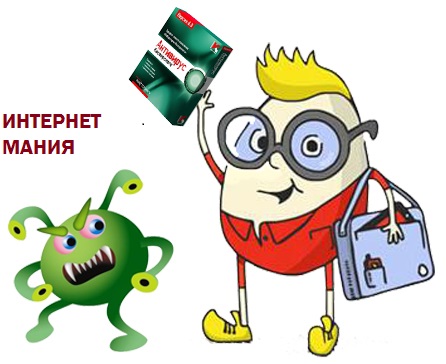 Сетевичок: Молодцы, ребята. Эта планета называется «Интернет мания». А хозяин этой планеты мой друг – Интернешка.Интернешка: Приветик, ребята! Рад видеть вас у себя в гостях! Предлагаю выполнить пару моих интересных заданий. Только выполнив мои задания, вы сможете продолжить своё путешествие.Задание 2. «Отгадай загадки» (Слайд 6)Перед вами загадки и картинки – отгадки, к каждой загадке подберите картинку отгадку.Интернешка: Ребята, все загадки отгадали. А что объединяет все отгадки предметы?(Ответ: используя эти предметы, можно совершить выход в Интернет).Интернешка: Правильно, ребята! С помощью этих устройств можно выйти в Интернет.Задание 3. «Копилка размышлений» (Слайд 11)Об Интернете знают все люди Земного шара. Я собрал несколько цитат и фраз об Интернет в свою «копилку размышлений». Вы должны прочитать цитаты и объяснить их смысл.«Просто удивительно, сколько всего можно успеть сделать за день! При условии, что у вас отключили интернет»Сидя в Интернете мы упускаем самое главное – жизнь.Есть замена интернету! Выйдешь на улицу, бабульки на лавочках тебе и оценку поставят, и комментарий добавят, и статус прикрепятИнтернет — это город, построенный на мусорной свалке.Воспитатель: Что ж, с заданиями нашего друга Интернешки вы справились, путевые листы в первой графе заполнили. Дыхательная гимнастика:- А сейчас закройте глаза, окунитесь в пространство космоса. На счёт раз – два сделайте вдох, на счёт три-четыре выдох. Мы готовимся к приземлению на другую планету.Планета «Соцсеть» (Слайд 12)Откройте глаза. Посмотрите, что же странное существо нас встречает? Ребята, кто это?Странное существо:  - Привет, привет, гости  нежданные! Я – очень важная планета в космической Галактике. Чтобы узнать, как меня зовут, необходимо отгадать ребус. Внимание на экран: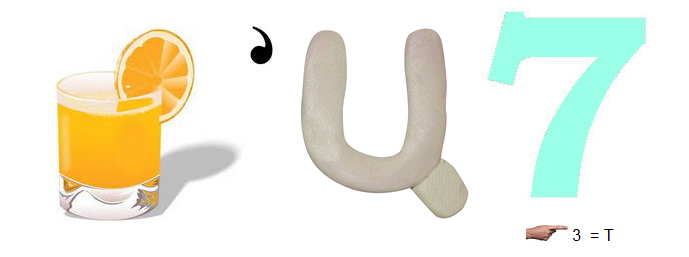 Соц. Сеть: Молодцы ребята, я действительно Соц. Сеть. А сейчас откройте кейс под номером 2 с заданиями и выполните их, работая в парах. Все Ваши ответы вы фиксируете на листах бумаги - стикерах.  Если на Ваш взгляд вы задание выполнили верно, то  выставляете в путевых листах себе баллы за каждое задание. Время выполнение заданий от 10 до 12 минутЗадание 1 «Выбери верное утверждение» (Слайд 13)Перед вами несколько определений понятий «Соцсеть». Из предложенных определений понятия «Социальная сеть» выберите и подчеркните правильное с вашей точки зрения определение.1.	Социальная сеть – виртуальная сеть, которая является средством общения людей на расстоянии (Слайд 14)2.	Социальная сеть - всемирная система объединённых компьютерных сетей для хранения и передачи информации.3.	Социальная сеть - вид вредоносного программного обеспечения, способного внедряться в код других программ, системные области памяти, загрузочные секторы, а также распространять свои копии по разнообразным каналам связи.Задание 2 «Третий лишний»(Слайд 15, 16)Из предложенных названий в каждой группе слов, зачеркните лишние слова. 1.	Смартфон, Гугл, в ВКонтакте2.	Одноклассники, системный блок, монитор3.	Гугл, Яндекс, ФакебокЗадание 3 «Наша сеть» (Слайд 17, 18)Из предложенных картинок социальных сетей выбери те социальные сети, которые неопасны для детей (Мой мир, В контакте, Одноклассники, «Бибигон», «Смешарики.ру», «Страна друзей») Воспитатель: Вижу, ребята, что Ваши путевые листы заполнены. А это значит, что вы справились с заданиями. Молодцы, ребята, отлично потрудились. Продолжаем наше путешествие.Оздоровительная пауза  (пальчиковая гимнастика с использованием элементов самомассажа)Пальцы надо нам размять,Чтоб ракетой управлять.Каждый пальчик свой потрём,Их сожмём и разожмём.(самомассаж пальцев–потирающие движения от кончика  к основанию пальца, сжать пальцы в кулачки и разжать)Сетевичок: Ярко звёздочки сверкают,В гости всех нас зазывают.Все им дружно подмигнём,Точно курс мы свой возьмём.Планета «Мир безопасности» (Слайд 19)Воспитатель: - Ребята, смотрите! Звёздное небо становится всё ярче и ярче. А это значит, что мы прибываем на последнюю планету. И нас приветствуют жители этой планеты с очень странной надписью. Чтобы узнать название этой планеты, вы должны расшифровать её название. Переставьте в словах слоги местами, и вы расшифруете её название: «Мир сностибезопа». Ну конечно, эта планета носит название «Мир безопасности». Выходит хозяин планеты – Инструктор по Интернет - безопасности.Инструктор по Интернет – безопасности: Здравствуйте, дорогие гости. Вас приветствует по Инструктор по Интернет - безопасности. Я работаю над сложным проектом буклетом – памяткой по безопасности в Сети – Интернет. Чтобы составить памятку – буклет, нужно выполнить 3 задания, но без вашей помощи мне не обойтись. Вы поможете мне?Сетевичок: Конечно, господин Инспектор, мы с ребятами поможем вам. Давайте ваши задания.Задание 1 «Дополни схему» (Слайд 20,21)Интернет может быть не только полезен, но и вреден. Подумай, какие угрозы можно встретить и заполни пустые окошечки в схеме.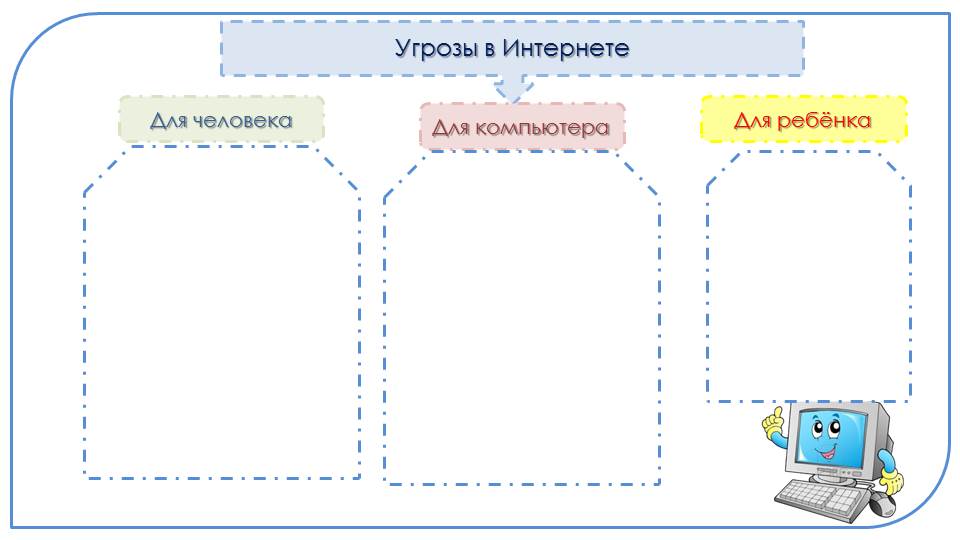  Для справок: фишинг, выманивание денег обманным путём через электронный адрес, кража личных данных для оформления кредитов, вирусы и программы червы, программы трояны, программы – шпионы, киберхулиганы, неприличные изображения, хищники, вторжение в частную жизнь.Задание 2. «Верное решение» (Слайд 22,23)Из предложенных вариантов решений необходимо выбрать то, которое соответствует написанному выше утверждению:Чем больше ты расскажешь о себе в Интернете, тем больше друзей у тебя появится.Согласен;Не согласенНе решилЕсли меня оскорбят в Интернете, я обращусь за помощью к родителям.Согласен;Не согласенНе решилАнтивирус необходим для защиты компьютера от интернет-мошенников.•	Согласен;•	Не согласен•	Не решилЯ пользуюсь информацией о своих друзьях в Интернете•	Согласен;•	Не согласен•	Не решилЗадание 3. «Продолжи правила Информационной безопасности» (Слайд 24, 25)Нельзя сообщать в сети своё настоящее _____________________________________ (имя, адрес, класс, номер телефона)Не сообщайте никому свой доступ _______________________________________ (к личному кабинету)При регистрации в соц. Сетях придумай _________________________________ (сложный пароль и логин)Не отвечай на сообщения ___________________________________________________ (от неизвестных людей)Инструктор по Интернет – безопасности:  Ребята, вы большие молодцы, благодаря вам, мой проект получился, я сделал буклеты на благо всему человечеству. Эти буклеты вам помогут вернуться домой. Прочитайте хором основные правила безопасности в Интернете в качестве заклинанья и можете отправляться на Землю:Сетевичок: Спасибо, инструктор, вы нам очень помогли. Ну что, ребята в путь.Воспитатель: Ребята, давайте произнесём заклинанье, и займём места в нашем лайнере. Пообещаем нашему Инструктору, что обязательно будем помнить о правилах безопасного поведения в сети Интернет и в путь, друзья.Сетевичок: А сейчас, закройте глазки. Сосчитаем до трёх, и мы очутимся у себя дома на планете «Земля»: Раз, два, три.Полетим мы до Земли.Воспитатель:Ну что друзья, открываем глаза. Наконец – то мы дома! Наше путешествие подошло к концу. А сейчас подведём итоги: посчитайте количество баллов. У кого баллов больше, тот награждается Дипломом «Знаток правил Интернет – безопасности», а остальные получат сертификат участника квеста «Космическое путешествие с Сетевичком в мир Интернет - безопасности».(Слайд 26)А теперь поделитесь своим настроением, покажите смайлик, который соответствует Вашему настроению. (Слайд 27)Сетевичок: (Слайд 28)Помните, взрослые!Помните, дети!За безопасность в Интернете – Вы каждый в ответе.Благодарим Вас за ВниманиеИ говорим Вам «До скорого свидания!»ИсточникиПо уму [Электронный ресурс].  Загадки про компьютер для детей и для квеста. – Режим доступа: https://po-ymy.ru/zagadki-pro-kompyuter-i-pro-vse-chto-s-nim-svyazano.html Открытый урок 1 сентября [Электронный ресурс].  Гурова А.А. Урок-квест на тему «Безопасный Интернет» для 2–4-х классов. -  14.02.2016,  Режим доступа: https://открытыйурок.рф/%D1%81%D1%82%D0%B0%D1%82%D1%8C%D0%B8/659676/ Миллион статусов[Электронный ресурс].   Высказывания, мысли, статусы на тему «Интернет». – Режим доступа https://millionstatusov.ru/mysli/internet.html Приложение 1.Буклет - памятка«Интернет! Территория Безопасности!»Лицевая сторона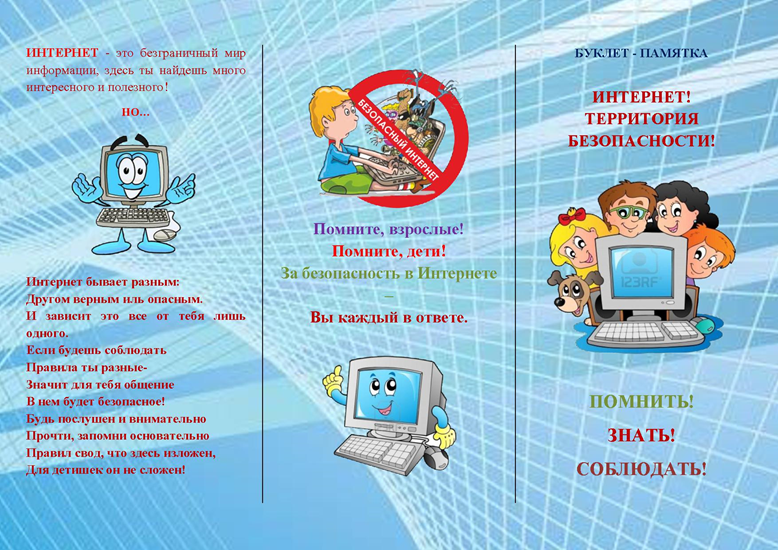 Оборотная сторона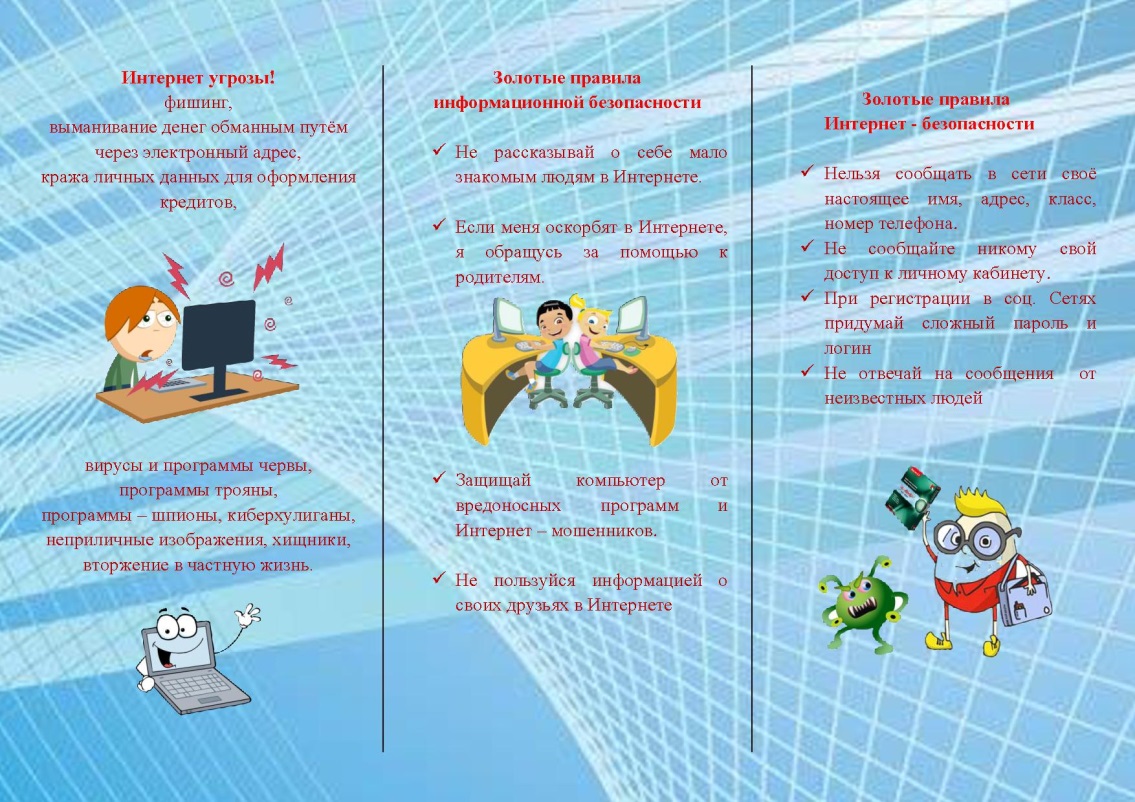 Задание 1Задание 2Задание 3Планета «Интернет мания»Планета «Соц. Сеть»Планета «Правила безопасности»Он мелодию сыграет, как будильник прозвонит, (Слайд 7)На часок-другой смолкает - и опять заговорит.В сумочке лежит всегда, а молчит лишь иногда.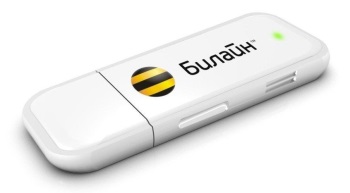 Что за чудо-агрегат Может делать все подряд (Слайд 8)Петь, играть, читать, считать, Самым лучшим другом стать?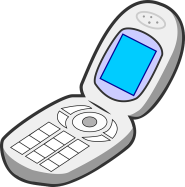 С телефонами он дружен, и для связи очень нужен, (Слайд 9)Ведь к компьютерным сетям доступ разрешает нам. Там где он, там нет проблем! И зовется он…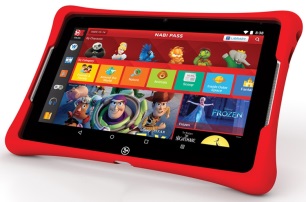 Он заменит нам компьютер, (Слайд 10)Он удобный, небольшой,Тонкий, легкий, даже в парк яВзять могу его с собой(планшет)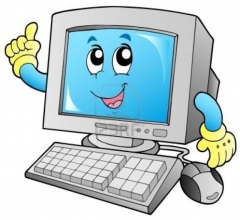 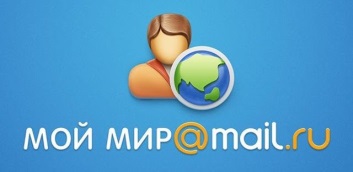 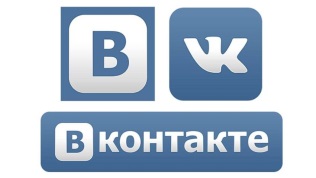 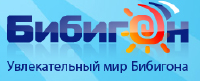 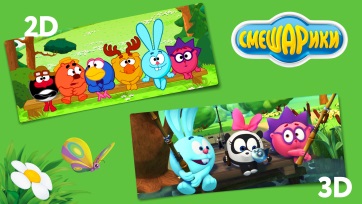 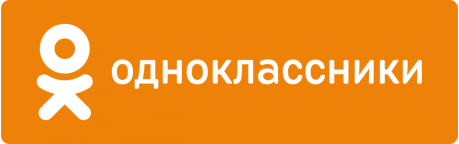 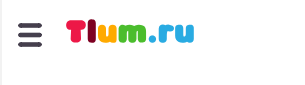 